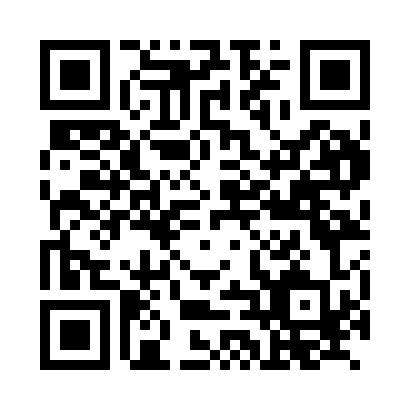 Prayer times for Arzbach, GermanyWed 1 May 2024 - Fri 31 May 2024High Latitude Method: Angle Based RulePrayer Calculation Method: Muslim World LeagueAsar Calculation Method: ShafiPrayer times provided by https://www.salahtimes.comDateDayFajrSunriseDhuhrAsrMaghribIsha1Wed3:416:041:265:288:4911:022Thu3:386:021:265:298:5111:043Fri3:356:001:265:298:5311:074Sat3:325:581:265:308:5411:105Sun3:285:571:265:308:5611:136Mon3:255:551:265:318:5711:167Tue3:225:531:265:328:5911:198Wed3:185:521:255:329:0011:229Thu3:155:501:255:339:0211:2510Fri3:115:481:255:339:0311:2811Sat3:105:471:255:349:0511:3112Sun3:105:451:255:349:0611:3313Mon3:095:441:255:359:0811:3414Tue3:085:421:255:369:0911:3415Wed3:085:411:255:369:1011:3516Thu3:075:401:255:379:1211:3617Fri3:075:381:255:379:1311:3618Sat3:065:371:255:389:1511:3719Sun3:065:361:265:389:1611:3820Mon3:055:341:265:399:1711:3821Tue3:055:331:265:399:1911:3922Wed3:045:321:265:409:2011:3923Thu3:045:311:265:409:2111:4024Fri3:045:301:265:419:2211:4125Sat3:035:291:265:419:2411:4126Sun3:035:281:265:429:2511:4227Mon3:035:271:265:429:2611:4228Tue3:025:261:265:439:2711:4329Wed3:025:251:265:439:2811:4330Thu3:025:241:275:449:2911:4431Fri3:025:231:275:449:3111:45